INDICAÇÃO Nº 275/11“Reparo em valeta localizada na Rua Ermelindo Batista esquina com a Rua José Paiosin, no bairro Santa Rosa II”. INDICA ao Senhor Prefeito Municipal, na forma regimental, determinar ao setor competente que proceda ao reparo na valeta localizada na Rua Ermelindo Batista esquina com a Rua José Paiosin, no bairro Santa Rosa II.Justificativa:  A valeta existente no local esta danificando os veículos, dificultando o tráfego pela rua e aumentando o risco de acidentes devido ao estado deteriorado que se encontra, causando transtornos para os motoristas que transitam por esta via: (Segue fotos em anexo).Plenário “Dr. Tancredo Neves”, em 27 de janeiro de 2011.ANÍZIO TAVARES-Vereador/Vice-Presidente-(Fls. nº 02- Reparo em valeta localizada na Rua Ermelindo Batista esquina com a Rua José Paiosin, no bairro Santa Rosa II).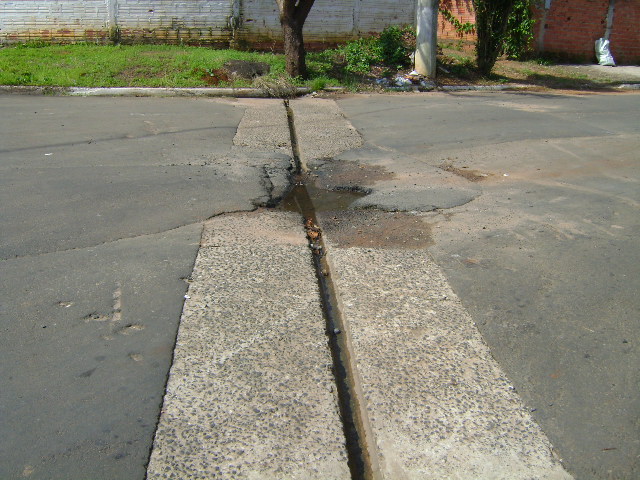 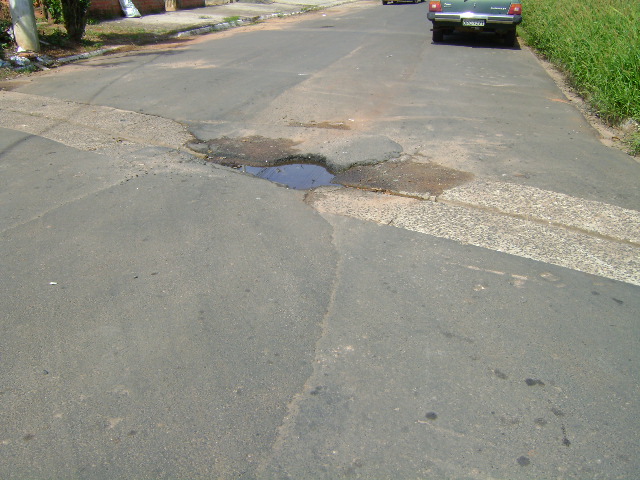 